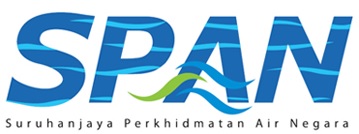 Senarai Semak kes Rayuan Sistem PembetunganNo Rayuan : R       /12Tarikh Terima 	: Ruj. Fail IWk 	:Nama Pemaju	:Jenis Rayuan	:	POLISI			TEKNIKAL    NO	PERKARA							ADA		TIADASurat Iringan pemaju / consultant / kontraktorBorang RayuanPelan berkaitan (Jika perlu)  Laporan / Ulasan dari pihak APP Dokumen berkaitan yang boleh menyokong permohonan(jika perlu)BORANG RAYUAN SISTEM PEMBETUNGANBUTIRAN PEMOHONBUTIRAN RAYUANNota : Dokumen-dokumen sokongan lain perlu disertakan bersama dengan borang ini. Pemohon digalakkan untuk mengadakan pra-rundingan dengan pejabat wilayah SPAN supaya dokumen yang akan dikemukanakn adalah lengkap, teratur dan memenuhi segala keperluan untuk penilaian“Saya dengan ini memperakui bahawa butiran pada boring dan dokumen-dokumen yang dilampirkan adalah lengkap dan benar”.______________________Tandatangan pemohonNama	:No. I/C	:Alamat	:Untuk kengunaan Pejabat Wilayah SPANTarikh diterima :						Disemak oleh :Rujukan:Nama, Alamat dan No. TelefonNama, Alamat dan No. TelefonNama, Alamat dan No. TelefonPegawai Dihugungi1Pemaju2Perunding1Nama Projek2Lokasi projekNegeri :                                                          Daerah :3Penduduk Setara4Rayuan BerkaitanSila tanda (   ) Wang Sumbangan Modal Pembetungan(   ) Penggunaan Tangki Septik(   ) Penyambungan ke paip pembetungan / loji awam(   ) Loji rawatan kumbahan(   ) Perakuan Siap dan Pematuhan (CCC/CF)(   ) Lain-lain – sila nyatakan 5Sebab-sebab RayuanSecara ringkas1.2.3